Самое морозное и веселое предновогоднее событие в городе!
Мы ждем именно тебя!ПЛАН  НОВОРІЧНИХ СВЯТ 2016/2017 НАВЧАЛЬНОГО РОКУ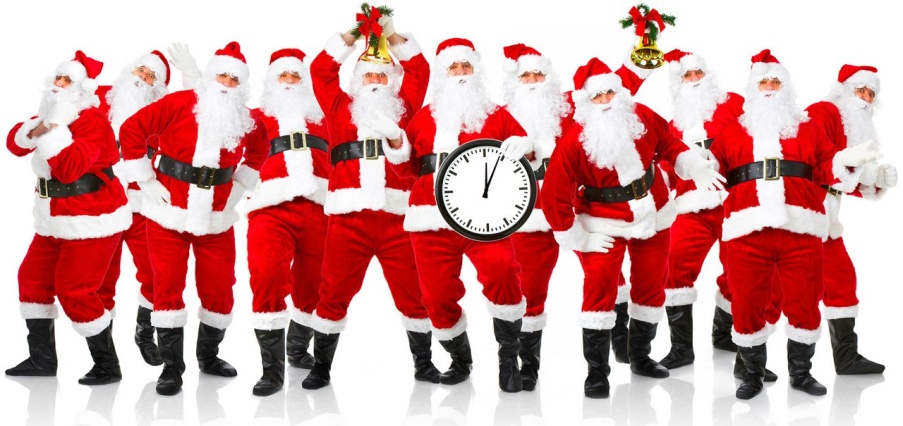 №ДатаЧасМісцеНазва заходуАудиторія118.12.201613.00-14.00Художня галереяКонцерт дитячих колективів ЧБДЮТ «Подарунки добрим людям»Батьки вихованців ЧБДЮТ, мешканці міста218.12.201616.00-17.00Кабінет естетичного виховання ЧБДЮТКонкурсно-розважальна програма«В очікуванні новорічного дива».Вихованці груп раннього естетичного розвитку 319.12.201614.00-14.30Кабінет естетичного виховання  ЧБДЮТБлагодійна акція «Подаруй герою свято» до Дня Святого Миколая. Передача подарунків учасникам АТОУчні, вихованці ДНЗ, ЗНЗ,ПНЗ421.12.201615.00-17.00в/ч А2467Ігрова програма «Новорічні дива починаються!»Діти військовослужбовців525.12.201615.30-16.00Вулиці містаПарад  Дідів Морозів та СнігурочокДНЗ,ЗНЗ,ПНЗ627.12.201610.00-11.00Актова зала ЗОШ № 8Ігрова інтерактивна програма«Дід Мороз та сірий Вовк»Вихованці ПНЗ до 7 років727.12.201611.30-12.30Актова зала ЗОШ № 8Ігрова інтерактивна програма«Дід Мороз та сірий Вовк»Діти міста(за запрошенням)827.12.201613.00-14.00Актова зала ЗОШ № 8Ігрова інтерактивна програма«Дід Мороз та сірий Вовк»Діти міста(за запрошенням)928.12.201610.00-11.00Актова зала ЗОШ № 8Ігрова інтерактивна програма «Дід Мороз та сірий Вовк»Діти працівників ТГ «ДАРС»1028.12.201611.30-12.30Актова зала ЗОШ № 8Ігрова інтерактивна програма «Дід Мороз та сірий Вовк»Діти міста(за запрошенням)1128.12.201613.00-14.00Актова зала ЗОШ № 8Ігрова інтерактивна програма «Дід Мороз та сірий Вовк»Діти міста(за запрошенням)1229.12.201610.00-11.00Культурний Центр «Імідж»Новорічні пригоди Елі з Ізумрудного містаВихованці ПНЗ від 8 до 14 років1329.12.201611.30-12.30Культурний Центр «Імідж»Новорічні пригоди Елі з Ізумрудного містаДіти міста(за запрошенням)1430.12.201615.30-16.15Сквер МолодіжнийІгрова Новорічна програма для малюків «З Новим роком, рідне місто!»Малюки міста1503.01.201616.00-16.40Площа СоборнаНоворічне вуличне гуляння для малюківМалюки міста1604.01.201711.00-14.00ЧБДЮТРіздвяний  турнір сімейних команд з шахівСімейні команди мешканців міста1705.01.201711.00-14.00ЧБДЮТРіздвяний  турнір сімейних команд з шашокСімейні команди мешканців міста1806.01.201711.00-14.00Вулиці містаРіздвяні розваги. ВертепВихованці ПНЗ1913.01.201715.00-17.00Художня галереяРіздвяний бал Старшокласники ЗНЗ2027.01.201715.00-18.0Актова зала ЗОШ № 8Освітянські вечорниці Освітяни ДНЗ,ЗНЗ,ПНЗ